UNIVERSITETET 
I OSLO Institutt for litteratur, områdestudier og europeiske språk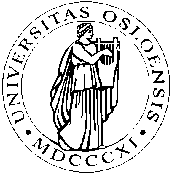 SKOLEEKSAMEN2011/VÅR1 sidePOR2300- Portugisiskspråklige romaner fra romantikken til vår egen tid4 timer										24. mai 2011Tillatte hjelpemidler: Ettspråklig portugisisk ordbok uten grammatikkdel og bøyningsmønstre. Alle svar skal skrives på innføringsark. Besvarelsen skrives på portugisisk.Oppgaven lyder:Faça um comentário literário do trecho abaixo de Terra sonâmbula de Mia Couto:“Naquele lugar a guerra tinha morto a estrada. Pelos caminhos só as hienas se arrastavam, focinhando entre cinzas e poeiras. A paisagem se mestiçara de tristezas nunca vistas, em cores que se pegavam à boca. Eram cores sujas, tão sujas que tinham perdido toda a leveza, esquecidas da ousadia de levantar asas pelo azul. Aqui, o céu se tornara impossível. E os viventes se acostumaram ao chão, em resignada aprendizagem da morte.	A estrada que agora se abre a nossos olhos não se entrecruza com outra nenhuma. Está mais deitada que os séculos, suportando sozinha toda a distância. Pelas bermas apodrecem carros incendiados, restos de pilhagens. Na savana em volta, apenas os embondeiros contemplam o mundo a desflorir.	Um velho e um miúdo vão seguindo pela estrada. Andam bambolentos como se caminhar fosse seu único serviço desde que nasceram. Vão para lá de nenhuma parte, dando o vindo por não ido, à espera do adiante. Fogem da guerra, dessa guerra que contaminara toda a sua terra. Vão na ilusão de, mais além, haver um refúgio tranquilo. Avançam descalços, suas vestes têm a mesma cor do caminho.” Hvis du ønsker begrunnelse: Ta kontakt med din faglærer på e-post innen 1 uke etter at sensuren er kunngjort i StudentWeb. Oppgi navn og kandidatnummer. Sensor bestemmer om begrunnelsen skal gis skriftlig eller muntlig.